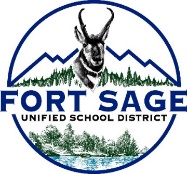 Fort Sage Board of TrusteesSpecial Board MeetingJune 25, 2024Approved MinutesCALL TO ORDER:		The meeting was called to order by President Ryan Von Ins at 5:45 p.m.	ESTABLISHMENT OFA QUOROM:	Pam Auld, Becky Hulsey, and Ryan Von Ins were present.MEMBERS ABSENT:		PLEDGE OF ALLEGIANCE:	President Von Ins led those present.ADDITIONS/DELETIONS/APPROVAL OF AGENDA:	MSCU (Auld/Hulsey) to approve agenda as presented.PUBLIC COMMENT:	NonePUBLIC HEARING FOR2024-25 LCAP:	MSCU (Hulsey/Auld) to open public hearing for the 2024/25 LCAP.	Discussion: Superintendent Bryan young presents the LCAP with a summary of district goals and actions. Hillary Magarrell presents the Mt. Lassen Charter LCAP.	MSCSU (Auld/Hulsey) to close public hearing.PUBLIC HEARING FOR2024/25 BUDGET INSPECTION:	MCSU (Hulsey/Auld) to open public hearing for 2024/25 Budget Inspection.	Discussion: Heather Von Ins discusses the 2024/25 Budget with explanations on funding and expenditures. 	MCSU (Auld/Hulsey) to close public hearing.Next Meeting:	The next regular meeting will be held Wednesday, June 26, 2024 at 5:30 p.m. in the Board Room.Adjournment:                            The meeting was adjourned at 6:38 p.m.